DEBATE ACADÉMICO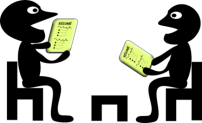 DEBATE ACADÉMICOTÍTULO:¿Es ético usar animales para la experimentación científica?  TÍTULO:¿Es ético usar animales para la experimentación científica?  ÁMBITO: CientíficoÁMBITO: CientíficoJUSTIFICACIÓN: ¿Realmente es necesaria la experimentación animal para lograr avances médicos y científicos? o ¿Existen otras alternativas menos dañinas para el mundo animal? JUSTIFICACIÓN: ¿Realmente es necesaria la experimentación animal para lograr avances médicos y científicos? o ¿Existen otras alternativas menos dañinas para el mundo animal? ARGUMENTOS A FAVORARGUMENTOS EN CONTRA¿Qué pasará con la investigación sobre el SIDA, el cáncer y las enfermedades de corazón, por ejemplo, si se acaba completamente con la investigación animal? ¿Se acabará también el progreso en el desarrollo de tratamientos y remedios para estas enfermedades?  La industria de la investigación cita muchos ejemplos de tratamientos y remedios descubiertos gracias a los animales. Sostiene que si se suspendiera la investigación con animales, sería a costa de la salud y la vida humana.  Los grupos de la industria, por ejemplo los Americans for Medical Progress atribuyen a la experimentación con animales adelantos tales como el desarrollo de la vacuna contra la polio, el tétanos, la anestesia y el descubrimiento de la insulina, entre otros. Casi todos los galardonados con el premio Nobel de medicina o fisiología desde 1901 han basado parte de sus estudios en datos obtenidos con el uso de animales.Los animales y los humanos somos muy parecidos; estamos dotados de los mismos órganos que desempeñan las mismas funciones de una manera similar. Compartimos el 95% de los genes con el ratón, lo que lo convierte en un modelo cercano al cuerpo humano.Los animales sufren enfermedades similares a los humanos, incluyendo el cáncer, la tuberculosis, la gripe y el asma.Toda la investigación en veterinaria ha dependido del uso de animales de experimentación.Los métodos in-vitro, como los cultivos celulares y los modelos computacionales, son una parte importante que complementan la informacion obtenida con modelos animales. Pero no pueden sustituir completamente el uso de animales.Las técnicas modernas de cirugía, incluida la operación de reemplazo de cadera, los transplantes de riñones, los transplantes de corazón y las transfusiones de sangre, técnicas de escáner, incluida  y , se perfeccionaron en experimentos con animales.Los estándares de bienestar de los animales de laboratorio en Europa se describieron en la directiva europea 2010/63/EU. En Europa los estudios con animales pueden hacerse únicamente ahí dónde no existan alternativas no animales adecuadas.Todos los investigadores que usan animales, o aquellos proyectos e instalaciones que realizan o están relacionados con la investigación en animales, deben obtener una autorización de los cuerpos reguladores nacionales.La oposición a la experimentación con animales se basa en razones específicamente médicas y científicas. Las reacciones de los animales a las drogas, las vacunas y los experimentos no sólo difieren de las de los seres humanos, sino que difieren de especie a especie.( El ejemplo más infame de los peligros de los experimentos con animales es la tragedia de  de los años 60 y 70, a pesar de los ensayos realizados en miles de animales. El Clioquinol es otro ejemplo de una droga cuya seguridad fue probada en los animales y que resultó tener un impacto muy negativo en los seres humanos).Otros estudios revelan que en realidad, la experimentación con animales, no tuvo nada que ver en el descubrimiento de la anestesia y otros fármacos. Sino que resultó de la observación crítica de los seres humanos.La observación clínica y los estudios epidemiológicos demuestran que las principales causas del cáncer son las dietas con mucha grasa, el tabaco, la contaminación ambiental y otros factores del modo de vida.Existen otras alternativas más eficaces como el estudio genómico que es uno de los pilares de la medicina preventiva, ya que nos permite prever las futuras enfermedades y diseñar el tratamiento más apropiado para cada paciente. Además, si combinamos los datos genéticos con otros datos médicos, podemos dotar a profesionales e investigadores de una visión mucho más profunda y completa de la salud de cada paciente. Big DataLos laboratorios Pharmagene, en Royston, Inglaterra, son la única compañía que usa exclusivamente tejidos humanos y modelos por ordenador en el desarrollo de medicamentos y pruebas de productos. No es ético causar dolor. No es buena ciencia y hay un porcentaje de fallo muy grande. El proceso es ineficiente  y largo. Actualmente existen métodos más modernos y eficaces. Además muchos experimentos no son si quiera relevantes para nuestra salud. Son realizados por la industria cosmética, la agrícola desarrollando nuevos pesticidas o productos de la industria farmacéutica que no son de  primera necesidad sino más bien productos de parafarmacia. FUENTES BIBLIOGRÁFICASFUENTES BIBLIOGRÁFICAShttp://mrmcmed.org/Critical_Look.pdf
https://www.animanaturalis.org/p/543
https://www.petalatino.com/blog/experimentos-en-animales-que-estan-ocurriendo-ahorahttp://www.redalyc.org/html/919/91932969014
https://www.paradigmadigital.com/dev/puede-aportar-big-data-al-mundo-la-medicina/
http://www.animanaturalis.org/p/491
https://www.google.es/amp/s/www.petalatino.com/blog/las-razones-mas-importantes-para-detener-la-experimentacion-animal/amp/http://eara.eu/es/campanas/cuarenta-razones-para-defender-la-investigacion-con-animales/http://experimentaciondhtic.blogspot.com.es/2011/12/importancia-beneficios-y-etica-de-la.htmlhttp://animalastnews.blogspot.com.es/2011/01/experimentacion-con-animales-ventajas-y htmlhttp://mrmcmed.org/Critical_Look.pdf
https://www.animanaturalis.org/p/543
https://www.petalatino.com/blog/experimentos-en-animales-que-estan-ocurriendo-ahorahttp://www.redalyc.org/html/919/91932969014
https://www.paradigmadigital.com/dev/puede-aportar-big-data-al-mundo-la-medicina/
http://www.animanaturalis.org/p/491
https://www.google.es/amp/s/www.petalatino.com/blog/las-razones-mas-importantes-para-detener-la-experimentacion-animal/amp/http://eara.eu/es/campanas/cuarenta-razones-para-defender-la-investigacion-con-animales/http://experimentaciondhtic.blogspot.com.es/2011/12/importancia-beneficios-y-etica-de-la.htmlhttp://animalastnews.blogspot.com.es/2011/01/experimentacion-con-animales-ventajas-y html